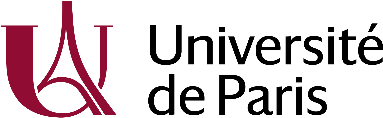 DRIVE- Pôle Collège des Ecoles Doctorales & HDREquipe soutenancesSoutenance.doctorat.drive@u-paris.frThèse en cotutelle ? ❒ oui	❒ non	 Si oui, avec quel pays étranger ? :Mme, Monsieur	Nom :				Prénom :(rayez les mentions inutiles)Présentera publiquement ses travaux :Spécialité de la thèse :(La spécialité de la thèse doit faire partie de la liste validée par votre école doctorale) Titre de la thèse : (Veillez à ce que le titre indiqué soit strictement identique à celui de la page de garde de votre thèse) Attention : le titre de la thèse et la spécialité que vous indiquez ici apparaîtront sur votre diplômeLa composition du jury dans ce formulaire doit être strictement identique à celle validée par le VP recherche* Ne pas indiquer « président du jury » et supprimez les lignes vides (conserver le document en 1 page)Paris, le							Paris, leLe Directeur(trice) de l’école doctorale			Pour la Présidente de l’université et par délégation,                                                                                           Le Vice-président Recherche          (nom à compléter)						Edouard KAMINSKIAUTORISATION DE SOUTENANCE DE THESE DE DOCTORATECOLE DOCTORALE (à compléter) : ……………….	Le			2020	à	heures	Faculté ou UFR :	Salle et adresse :COMPOSITION JURYCOMPOSITION JURYCOMPOSITION JURYPRENOM – NOMQUALITEETABLISSEMENTUNIVERSITAIRELe rapporteur,Le rapporteur,L’examinateur(trice),L’examinateur(trice), L’examinateur(trice),Le Directeur(trice) de thèse,Le codirecteur(trice) de thèse,Membre(s) invité(s),